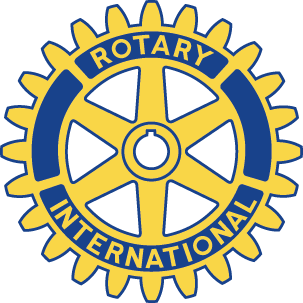 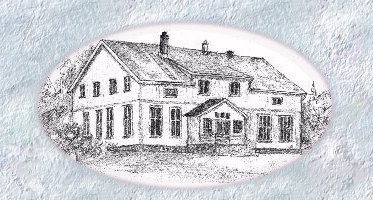 Skedsmokorset Rotaryklubb 					Ukebrev nr. 25 Dato:			Mandag 4. februar 2019 kl. 19:30				Antall medlemmer:	19Gjester:		1, Terje Olsen Skedsmokorset Nord Sted:			StenMøteleder:		President SteinarVipps nr.: 		Skedsmokorset Rotaryklubb 18245Bursdager: 		Anne Soltveit (9. februar)Tema: «Velferdsteknologi» President Steinar åpner møtet ved å tenne lys, minne om vennskap og fred og at vi skal gavne andre.Ingen besøk i andre klubber. Styremøtet oppsummeres av Ingrid. Dagens foredrag, «Velferdsteknologi», holdes av Torbjørn Faller, her refereres noen hovedpunkter: Tre hovedområder omsorg/trygghetvelvære/trivselpersonlig assistanseKommunale tiltaktrygghetsalarmelektroniske dørlåserulike sensorerAndre aktørerkommuner/offentlige tjenestetilbydere (kjøp av tjenester) private tjenestetilbyderehumanitære organisasjonerKartlegging viser at private tjenestetilbydere ikke har stor inntjening på sine tjenester. Velferdsfabrikken 7-8 eiere, hvor Torbjørn er entjenester bygges gjennom FOU midlerVelferdsfabrikken har utviklet velferdsteknologi for hverdagen til innbyggere med lave digitale ferdigheter: Video-overføring (videoapplikasjon) direkte til skjerm (TV). Digitale tjenester på skjerm med to-veis-kommunikasjon hvor kildene/tjenestene kan styres inn på TV uten bruk av fjernkontroll. TeleVenn (kommunikasjon med familie/venner)TeleTrygg (ulike sensorer, dørlås, kamera)TeleTrim (fysioterapiveiledning, mosjonsprogram, )Sensorer (eks smartklokke, sensor i seng, på gulv osv) med hendelsesvarsler hvor man selv kan bestemme hva som skal varsles og til hvem.Kjernenett i en serverpark som ivaretar f.eks. videoapp.Engasjerte deltakere stilte spørsmål til dagens foredragsholder, og Steinar takket for foredraget. Arild ivaretok vinlotteriet som ble vunnet av dagens gjest, Terje Olsen, Skedsmo Nord, og minnet på vegne av Kameratskapskomiteen om Torskeaften 1. mars hos Kokkens kjøkken, Industriveien 1, Skedsmokorset, og oppfordret samtidig til snarlig påmelding,  husk å navngi ledsager. Avslutningsvis minnet presidenten om neste møte mandag 11. feb. på Steen, tema: «Strømmen verksted - ny bydel i Lillestrøm kommune» v/ Per Kristian Trøen.Monique (referent)